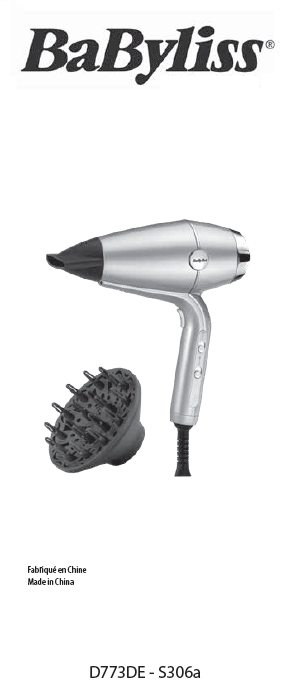 BABYLISS SARL99 avenue Aristide Briand92120 Montrouge Francúzskowww.babyliss.com